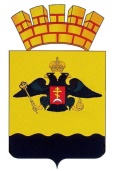 ПОСТАНОВЛЕНИЕАДМИНИСТРАЦИИ МУНИЦИПАЛЬНОГО ОБРАЗОВАНИЯ ГОРОД  НОВОРОССИЙСК от________________							                         №____________   г. НовороссийскОб утверждении положения и состава межведомственной комиссии по обеспечению безопасности дорожного движения в муниципальном образовании город Новороссийск и о признании утратившими силу постановление администрации муниципального образования город Новороссийск от 5 августа 2013 года № 5379, постановление администрации муниципального образования город Новороссийск от 8 октября 2012 года № 5985   В связи с кадровыми изменениями в муниципальном образовании город Новороссийск, в соответствии с пунктом 5 статьи 16 Федерального закона от 6 октября 2003 года № 131-ФЗ «Об общих принципах организации местного самоуправления в Российской Федерации», руководствуясь статьей 34 Устава муниципального образования город Новороссийск, п о с т а н о в л я ю:Утвердить положение о межведомственной комиссии по обеспечению безопасности дорожного движения в муниципальном образовании город Новороссийск (приложение № 1).Утвердить состав межведомственной комиссии по обеспечению безопасности дорожного движения в муниципальном образовании город Новороссийск (приложение № 2).Признать утратившим силу постановление администрации муниципального образования город Новороссийск 5 августа 2013 года № 5379 «О внесении изменений в постановление администрации муниципального образования город Новороссийск от 8 октября 2012 года № 5985 «Об утверждении состава и положения межведомственной комиссии по обеспечению безопасности дорожного движения в муниципальном образовании город Новороссийск и о признании утратившим силу постановление администрации муниципального образования город Новороссийск от 16 марта 2011 года № 1134». Признать утратившим силу постановление администрации муниципального образования город Новороссийск от 8 октября 2012 года № 5985  «Об утверждении состава и положения межведомственной комиссии по обеспечению безопасности дорожного движения в муниципальном образовании город Новороссийск и о признании утратившим силу постановления администрации муниципального образования город Новороссийск от 16 марта 2011 года № 1134». Отделу информационной политики и средств массовой информации опубликовать настоящее постановление в средствах массовой информации.6.   Контроль за выполнением настоящего постановления возложить на заместителя главы муниципального образования по ГО и ЧС и взаимодействию с правоохранительными органами А.И. Яменскова.7. Настоящее постановление вступает в силу со дня его подписания.И.о. главы муниципальногообразования город Новороссийск                                     	И.А.Дяченко	Приложение №1	УТВЕРЖДЕНО				постановлением администрации			муниципального образования			город Новороссийск 		от ________________ №______ПОЛОЖЕНИЕо межведомственной комиссии по обеспечению безопасности дорожного движения в муниципальном образовании город Новороссийск1. Общие положения.1.1. Городская межведомственная комиссия по обеспечению безопасности дорожного движения образуется главой муниципального образования город Новороссийск (далее Комиссия).1.2. Основной задачей комиссии является координация деятельности государственных, муниципальных, общественных и других организаций независимо от форм собственности по вопросам связанным с обеспечением безопасности дорожного движения, а также разработкой и осуществлением мероприятий по предупреждению дорожно-транспортных происшествий.1.3. Комиссия в своей деятельности подчиняется главе муниципального образования город Новороссийск и подотчетна ему.1.4. Комиссия действует в составе председателя (первого заместителя главы муниципального образования), заместителя председателя (начальника управления транспорта и связи), секретаря (главного специалиста управления транспорта и связи). В состав комиссии входят: руководители (заместители руководителей) городских транспортных, дорожных, коммунальных организаций, органов внутренних дел и других организаций (правовое управление).1.5. Комиссия в своей деятельности руководствуется нормативноправовыми актами Российской Федерации, Краснодарского края, решениями краевой комиссии по обеспечению безопасности дорожного движения и настоящим положением.1.6. К работе комиссии при необходимости могут привлекаться представители общественности, профсоюзных и других организаций. В установленном порядке соответствующие структуры представляют в комиссию информацию о ходе выполнения принятых комиссией решений.1.7. Комиссией рассматриваются вопросы, касающиеся дорог местного значения.2. Основные функции и права комиссии.Комиссия в соответствии с возложенными на нее задачами:Изучает причины аварийности на городском пассажирском и электротранспорте, разрабатывает мероприятия и рекомендации направленные на повышение безопасности дорожного движения и принимает меры к их реализации в пределах установленной компетенции;Обеспечивает непосредственное участие членов Комиссии в проводящихся под эгидой Комиссии профилактических мероприятий;Комиссионо обследует объекты дорожно-транспортной инфраструктур, учебных учреждений и автотранспортного комплекса на предмет обеспечения безопасности дорожного движения и реализации ранее данных поручений Комиссии;Требует устранения выявленных в ходе практической деятельности Комиссии нарушений правил, нормативов и стандартов в сфере обеспечения безопасности дорожного движения, в случае не исполнения указанных требований информирует о них специально на то уполномоченных должностных лиц;   Рассматривает проекты и схемы организации дорожного движения;2.2. В порядке, установленном законодательством Российской Федерации, комиссия имеет право:2.2.1.	Знакомиться с состоянием работы по выполнению нормативных правовых актов, иных решений по вопросам безопасности дорожного движения соответствующими органами, предприятиями, учреждениями, организациями, предпринимателями;2.2.2.	Заслушивать на своих заседаниях сообщения представителей городской администрации и других организаций по вопросам, связанным с безопасностью дорожного движения;2.2.3. Направлять в установленном порядке руководителям транспортных предприятий, учреждений, организаций, предпринимателям запросы с просьбой предоставить справочные материалы и иные документы, необходимые для подготовки и рассмотрения вопросов, вносимых комиссией на заседание, в этих целях привлекать по согласованию с руководителями соответствующих структур квалифицированных специалистов;3. Организация работы комиссии.3.1. Работа комиссии строится в соответствии с годовыми планами, которые утверждаются на заседании комиссии.3.2. Комиссия проводит заседания по плану утвержденному председателем комиссии, но не реже одного раза в квартал. В необходимых случаях председатель комиссии, а в его отсутствие заместитель председателя могут созывать внеочередные заседания.3.3. На заседаниях комиссии ведется протокол, в котором кратко отражается содержание рассматриваемых вопросов. Протокол подписывается председателем комиссии и секретарем. Протокол хранится в управлении транспорта и связи.3.4. Комиссия принимает решения путем открытого голосования. Решение считается принятым, если поддержано простым большинством голосов, присутствующих на заседании членов комиссии не менее 50 %.3.5.	На заседании комиссии при рассмотрении вопросов, затрагивающих интересы отдельных предприятий, учреждений, организаций, предпринимателей, приглашаются их представители.4.	Обязанности членов комиссии.4.1. Председатель комиссии:4.1.1.	Руководит работой комиссии;4.1.2.	Распределяет обязанности между членами комиссии, дает им отдельные поручения, связанные с работой комиссии;4.1.3.	Определяет время и место проведения заседаний комиссии, круг вопросов, подлежащих рассмотрению на очередном заседании комиссии. При необходимости вносит па рассмотрение комиссии внеплановые вопросы, а также созывает внеочередные заседания комиссии.4.2. Заместитель председателя комиссии:4.2.1. Исполняет обязанности председателя комиссии в случае его отсутствия на заседании.4.2.2. Руководит ходом проведения заседания комиссии.4.2.3. Обеспечивает явку, оповещение членов комиссии о времени и месте очередного заседания.   4.3. Члены комиссии вносят предложения о включении в планы работы комиссии вопросов, касающихся безопасности дорожного движения, принимают участие в подготовке материалов для их рассмотрения на комиссии.4.4. Секретарь комиссии:4.4.1. Принимает участие в подготовке материалов по включенным на рассмотрение комиссии вопросам;4.4.2. Подготавливает проекты планов работы комиссии и отчетов по ее деятельности;4.4.3. Готовит совместно с отделом ГИБДД УМВД России по городу Новороссийску, для рассмотрения на комиссии, информацию о состоянии аварийности на автомототранспорте и рекомендации о дополнительных мерах по предупреждению дорожно-транспортных происшествий;4.4.4. Ведет рабочую документацию комиссии, своевременно оповещает членов комиссии о сроках проведения заседаний комиссии и знакомит их с материалами, подготовленными для рассмотрения на очередном заседании комиссии;Начальник управления транспорта и связи						                   С.Г.Левченко		Приложение №2	УТВЕРЖДЕН				постановлением администрации			муниципального образования			город Новороссийск 		от _____________ №___________СОСТАВкомиссии по обеспечению безопасности дорожного движения в муниципальном образовании город НовороссийскЯменсков 				- заместитель главы муниципальногоАлександр Иванович 		образования по ГО и ЧС и взаимодействиюс правоохранительными органами, председатель комиссии;Карпенко 	- и.о. начальника Управления транспорта иИван Иванович 	связи, освобожденный секретарь комиссии;Члены комиссии:Служалый				- заместителя главы муниципального Александр Владимирович	образования по ЖКХ и развитию городского					хозяйства;  Рассохин				- начальник отдела ГИБДД УМВД России  Игорь Викторович 		по городу Новороссийску (по согласованию);Горбань 				- начальник отдельной роты ДПС ГИБДДВладимир Анатольевич 	УМВД России по городу Новороссийску					(по согласованию);Петухов				- начальник Новороссийской дистанции путиКонстантин Викторович	филиал ОАО «РЖД» (по согласованию);Косачев				- начальник МБУ «Транспортная диспетчерскаяВиктор Васильевич		служба» (по согласованию);Озерин				- председатель комитета городской Думы по Виктор Потапович 		вопросам промышленности, транспорта и связи					(по согласованию);Середа				- начальник Управления образования;  Елена Иосифовна 		Мартыненко			- заместитель начальника МКУ «Управление Дмитрий Николаевич 		ЖКХ города» по благоустройству;Игнатьев 				- и.о. начальника ФКГУ 2 отряд ФПС по Денис Кириллович 		Краснодарскому краю (по согласованию);Мироненко				- начальник 125 ВАИ (территориальной)Иван Викторович			(по согласованию).В случае если член комиссии освобожден от занимаемой должности, то в состав комиссии включается вновь назначенное должностное лицо. При этом внесение изменений в состав комиссии не требуется. Изменение состава комиссии фиксируется протоколами заседаний комиссии.     И.о. начальник управления транспорта и связи					                   И.И. КарпенкоЗАЯВКАк проекту ПОСТАНОВЛЕНИЯНаименование: Об утверждении положения и состава межведомственной комиссии по обеспечению безопасности дорожного движения в муниципальном образовании город Новороссийск и о признании утратившими силу постановление администрации муниципального образования город Новороссийск от 05.08.2013 года № 5379, постановление администрации муниципального образования город Новороссийск от 08.10.2012 года № 5985.   Кто вносит проект постановления (распоряжения): заместитель главы муниципального образования по ГО и ЧС и взаимодействию с правоохранительными органами - А.И. ЯменсковПринятое постановление (распоряжение) разослать:Управление транспорта и связи – 5 экз.Городская дума – 2 экз.КОУ – 1 экз.СМИ – 1 экз.А.И. Яменсков – 1 экз.И.А. Дяченко – 1 экз.Прокуратура г. Новороссийска – 1 экз.Правовое управление – 1 экз.МБУ «Безопасный город»Подпись ________________________________		____________________	        (должностное лицо, внесшее проект) 		      (дата)ЛИСТ РЕГЛАМЕНТНОГО КОНТРОЛЯОб утверждении положения и состава межведомственной комиссии по обеспечению безопасности дорожного движения в муниципальном образовании город Новороссийск и о признании утратившими силу постановление администрации муниципального образования город Новороссийск от 05.08.2013 года № 5379, постановление администрации муниципального образования город Новороссийск от 08.10.2012 года № 5985.    Выдача бланка постановления(распоряжения) в общем отделе  ___________     _________    _____________                                                             (дата)             (время)          (подпись)Проект передан в общий отдел  __________    ___________   ______________                                                         (дата)              (время)             (подпись)ЛИСТ СОЛАСОВАНИЯпроекта распоряжения главы администрациимуниципального образования город Новороссийскот ______________№____________Об утверждении положения и состава межведомственной комиссии по обеспечению безопасности дорожного движения в муниципальном образовании город Новороссийск и о признании утратившими силу постановление администрации муниципального образования город Новороссийск от 05.08.2013 года № 5379, постановление администрации муниципального образования город Новороссийск от 08.10.2012 года № 5985.   Проект внесен: Заместителем главыпо ГО и ЧС и взаимодействию с правоохранительными органами                                              А.И. ЯменсковПроект подготовлен:Начальник Управления транспорта и связи                                                                     С.Г. Левченко Проект согласован:Начальник правового управления 					            	И.Н. ЧутовИ.о. начальника Управления транспорта и связи			            	И.И. КарпенкоПЕРЕЧЕНЬ ДОКУМЕНТОВ,прилагаемых к проекту распоряженияОб утверждении положения и состава межведомственной комиссии по обеспечению безопасности дорожного движения в муниципальном образовании город Новороссийск и о признании утратившими силу постановление администрации муниципального образования город Новороссийск от 05.08.2013 года № 5379, постановление администрации муниципального образования город Новороссийск от 08.10.2012 года № 5985.   ____________________________________________________________________________________________________________________________________________________________________________________________________________________________________________________________________________________________________________________________________________________________________________________________________________________________________________________________________________________________________________________________________________________________________________________________________________________________________________________________________________________________________________________________________________________________________________________________________________________________________________________________________________________________________________________________________________________________________________________________________________________________________________________________________________________________________________________________________________________________________________________________________________________________________Сдал_____________________			Принял________________________		 (подпись, дата) 					    (подпись, дата)Фамилия и инициалысогласующего лицаПередача проекта согласующему лицуПередача проекта согласующему лицуПередача проекта согласующему лицуВозврат проекта согласующим лицомВозврат проекта согласующим лицомВозврат проекта согласующим лицомдатадатаВремяФ.И.О. и подписьФ.И.О. и подписьдатадатавремяФ.И.О. и подписьФ.И.О. и подпись